Несколько простых шагов для освоения сервиса WikiWallВ адресной строке Интернет браузера укажите адрес сервиса http://www.wikiwall.ru  ИЛИ перейдите по ссылке на сайте.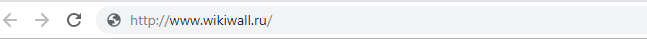 На открывшейся странице кликните по СОЗДАТЬ СТЕНГАЗЕТУ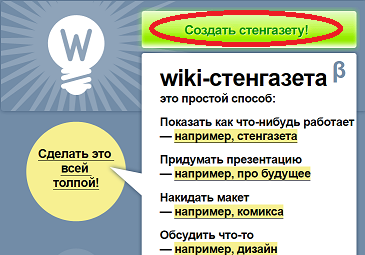 Начните создавать свою онлайн-газету. Страница в WikiWall называется стенгазетой. Для размещения текстовой информации, кликните ТЕКСТВставить изображение с РАБОЧЕГО СТОЛА  - КАРТИНКА (в форматах JPG, GIF, PNG)Для загрузки видеоконтента: подберите подходящий ролик в сети Интернет, скопируйте URL в адресной строке, кликните по виджету ВИДЕО и  вставьте в появившееся окно – ОК или Enter) (Пример записи URL видеоурока по русскому языку www.youtube.com/watch?v=L5PcA7aC5Co)Блоки можно перемещать по странице, менять размер, взяв за нижний правый угол, увеличивать шрифт (сначала выделить текст)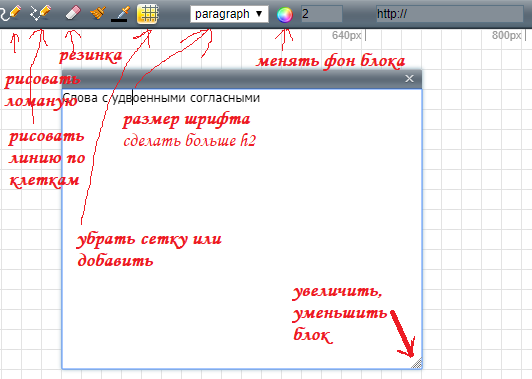 (Инструменты МЕТЁЛКА – удаляет всё со странице, будьте осторожны.Инструмент ПИПЕТКА – меняет цвет линии.ВЕРСИИ – справа - назвать созданную версию. И можно работать над другим вариантом газеты. Сравнить версии. Доработать. Посмотреть на результат работы в режиме просмотра (редактировать нельзя) – в верхнем правом углу – СМОТРЕТЬ.МИНУС – найти созданную стенгазету можно только по ссылке (скопировать адрес и сохранить его). Чтобы передать ссылку для совместной работы, скопировать и передать по сети (VK, эл.почта и т.д.)Где можно использовать:Коллективный творческий отчёт учащихся об экскурсии, поездке, мероприятии и т.д.Поздравительная открытка (сделать скриншот или перейти по ссылке)Интерактивный плакат для работы в классе или дома (модель  «Перевёрнутый класс»)Совместная или индивидуальная работа над проектом по предмету.Объявление (ссылка или скрин)Конкурс на создание лучшей тематической Wiki – газеты.и многое другое…..